 1.  Check service information for the exact procedures and specifications when checking     camshaft bearings.  	a.  Recommended procedures: _________________________________________		____________________________________________________________	b.  Specifications: ___________________________________________________		____________________________________________________________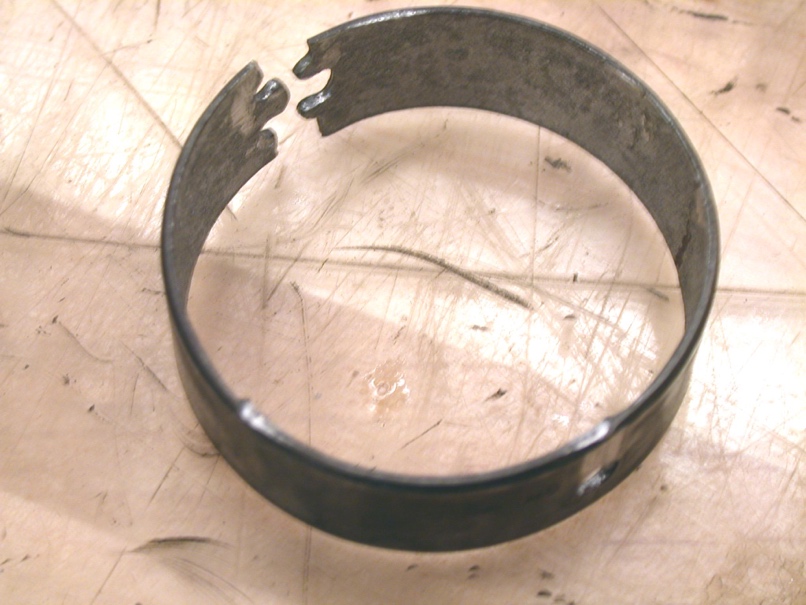 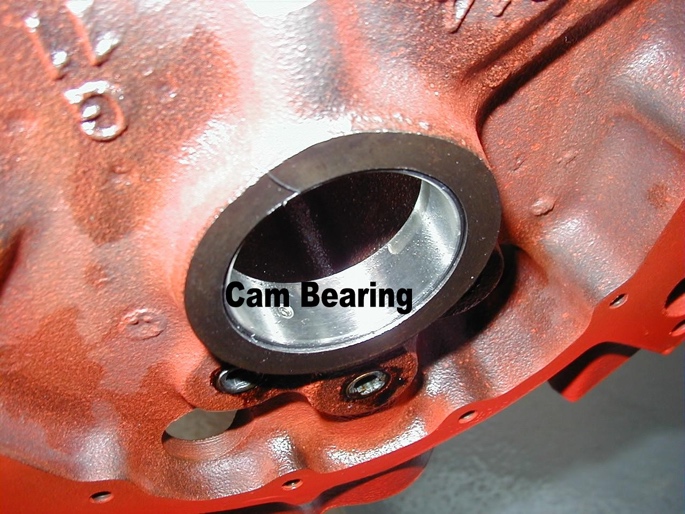  2.  Based on the inspection and measurements,      what is the needed action?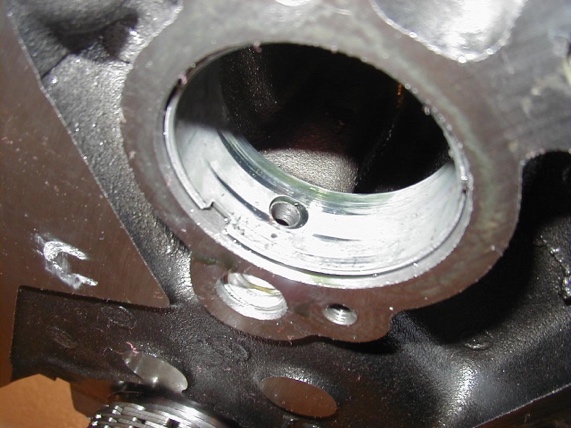 	__________________________________	__________________________________	__________________________________	__________________________________	__________________________________